UNIVERSIDAD AUTÓNOMA DE BAJA CALIFORNIA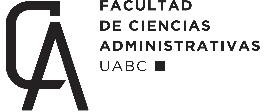 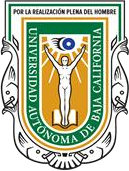 FACULTAD DE CIENCIAS ADMINISTRATIVASTUTOR:	Fecha de Tutoría:	/	/		 ALUMNO:		MATRICULA:  				SEMESTRE A CURSAR:	CARRERA (marque X): ( TC ) (LC) (LAE) (LI) (LNI) (LGT) (LM)HORAS DE SERVICIO SOCIAL: Comunitario:	_ Horas Profesional:	HorasPRACTICAS PROFESIONALES LIBERADAS (en caso de que aplique): ( SI ) ( NO )IDIOMA EXTRANJERO: (Aún no lo inicio) (En proceso en Nivel     _) ( Liberado )1ra Tutoría	(SI ) (NO)	En caso de NO conteste porqué:(No me citó el tutor) (No revisé el correo ó SIT ) (No pude asistir)  Otra  	2da.Tutoría	(SI ) (No)	En caso de NO conteste porqué:(No me citó el tutor) (No revisé el correo ó SIT ) (No pude asistir)  Otra  	1.- Selección de carrera 2.- Evaluación docente3.- Encuesta de seguimiento(Solo en caso de estar cursando tronco común) (Todos los semestres)(Todos los semestres)Firma del Tutor	Firma del AlumnoConsulta el aviso de privacidad: http://transparencia.uabc.mx/Aviso_Privacidad/Avisos/ACADEMICO.pdfNo.CLAVEMATERIAS OBLIGATORIASNo.CLAVEMATERIAS OPTATIVAS11223344556677No.CLAVEMATERIAS PRIORITARIAS1IMPORTANTE: Favor de imprimir este formato en DOS tantos y acudir con su tutor asignado para la tutoría presencial.IMPORTANTE: Favor de imprimir este formato en DOS tantos y acudir con su tutor asignado para la tutoría presencial.IMPORTANTE: Favor de imprimir este formato en DOS tantos y acudir con su tutor asignado para la tutoría presencial.2IMPORTANTE: Favor de imprimir este formato en DOS tantos y acudir con su tutor asignado para la tutoría presencial.IMPORTANTE: Favor de imprimir este formato en DOS tantos y acudir con su tutor asignado para la tutoría presencial.IMPORTANTE: Favor de imprimir este formato en DOS tantos y acudir con su tutor asignado para la tutoría presencial.3IMPORTANTE: Favor de imprimir este formato en DOS tantos y acudir con su tutor asignado para la tutoría presencial.IMPORTANTE: Favor de imprimir este formato en DOS tantos y acudir con su tutor asignado para la tutoría presencial.IMPORTANTE: Favor de imprimir este formato en DOS tantos y acudir con su tutor asignado para la tutoría presencial.4IMPORTANTE: Favor de imprimir este formato en DOS tantos y acudir con su tutor asignado para la tutoría presencial.IMPORTANTE: Favor de imprimir este formato en DOS tantos y acudir con su tutor asignado para la tutoría presencial.IMPORTANTE: Favor de imprimir este formato en DOS tantos y acudir con su tutor asignado para la tutoría presencial.Observaciones:Observaciones:Observaciones:Observaciones:Observaciones:Observaciones:Observaciones: